Парамонова Полина Андреевна(Фамилия Имя Отчество)ОСНОВНАЯ ИНФОРМАЦИЯ: ОБРАЗОВАНИЕ: ОЦЕНКА ПРОФЕССИОНАЛЬНЫХ КВАЛИФИКАЦИЙ: Дата рождения:08.01.2004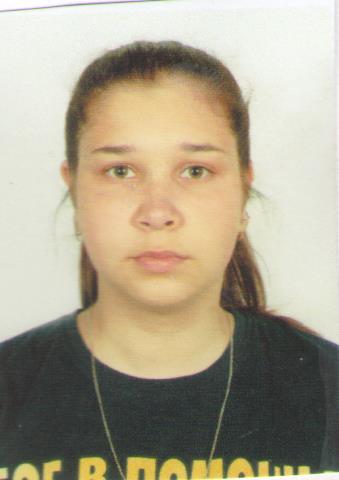 Семейное положение:Не замужемМесто жительства:     Приморский край, пгт. Лучегорск, мик-н. 2, д.11Телефон:+79990856716E-mail: paramonovap20@gmail.comЦЕЛЬ:Поиск работыПериод 
обученияНазвание учебного учрежденияСпециальность/профессия01.09.2019-30.06.2022Краевое государственное автономное профессиональное образовательное учреждение «Хабаровский технологический колледж» Парикмахер, 3 разрядНаименование профессииНазвание организации,проводившей оценку Год прохожденияПарикмахерКГА ПОУ ХТК2019-2022Опыт работы (включая практическое обучение):Парикмахерская «Пчелка», парикмахерская «Лотос» (пгт.Лучегорск) Профессиональныенавыки:Анализировать	состояние кожи	головы и волос потребителя,определять способы и средства выполнения парикмахерских услуг, определять и согласовывать выбор парикмахерских услуг, выполнять и контролировать все этапы технологических процессов парикмахерских услуг, консультировать потребителей по домашнему профилактическому уходу, подбор форм причесок и их выполнение с учетом индивидуальных особенностей потребителей, анализировать индивидуальные пластические особенности потребителя, разрабатывать форму прически с учетом индивидуальных особенностей потребителя, выполнять прически различного назначения (повседневные, вечерние, для торжественных случаев) с учетом моды. Дополнительные навыки:Превосходно владею парикмахерскими инструментами, владею русским Личные качества:Добросовестная, ответственная, трудолюбивая, исполнительная.На размещение в банке данных резюме выпускников на сайте колледжа моей персональной информации и фото СОГЛАСНАНа размещение в банке данных резюме выпускников на сайте колледжа моей персональной информации и фото СОГЛАСНА